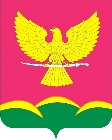 АДМИНИСТРАЦИЯ НОВОТИТАРОВСКОГОСЕЛЬСКОГО ПОСЕЛЕНИЯ ДИНСКОГО РАЙОНАПОСТАНОВЛЕНИЕот 04.03.2024                                                                                               № 199станица НовотитаровскаяО внесении изменений в постановление администрации Новотитаровского сельского поселения Динского района от 20.10.2021 № 528 «Об утверждении муниципальной программы «Комплексное развитие систем благоустройства и энергосбережения на территории муниципального образования Новотитаровское сельское поселение на 2022-2024 годы»В связи с перераспределением средств финансирования программы, в соответствии с Федеральным законом от 06.10.2003 №131-ФЗ «Об общих принципах организации местного самоуправления в Российской Федерации», на основании статьи 59 Устава Новотитаровского сельского поселения п о с т а н о в л я ю:1. Внести в постановление администрации Новотитаровского сельского поселения Динского района от 20.10.2021 № 528 «Об утверждении муниципальной программы «Комплексное развитие систем благоустройства и энергосбережения на территории муниципального образования Новотитаровское сельское поселение на 2022-2024 годы», следующие изменения: 1) Приложение № 1 к программе «Перечень программных мероприятий» изложить в следующей редакции (прилагается).2. Финансово–экономическому отделу администрации Новотитаровского сельского поселения (Кожевникова) предусмотреть финансирование расходов по программе и произвести расходы на мероприятия, предусмотренные программой, в пределах объёмов средств, предусмотренных на эти цели в бюджете Новотитаровского сельского поселения на 2024 год.3. Отделу ЖКХ, транспорта, малого и среднего бизнеса администрации Новотитаровского сельского поселения (Бондарь) обеспечить выполнение мероприятий программы.4. Контроль за выполнением настоящего постановления оставляю за собой.5. Настоящее постановление вступает в силу после его подписания.Глава Новотитаровского сельского поселения                                                                           С.К. КошманПРИЛОЖЕНИЕк постановлению администрации Новотитаровского сельского поселения Динского районаот 04.03.2024 № 199Приложение № 1к муниципальной программе «Комплексное развитие систем благоустройства и энергосбережения на территории муниципального образования Новотитаровское сельское поселение на 2022-2024 годы». №п/пНаименование мероприятияЦели реализации мероприятийИсточники финансированияФинансирование, тыс. руб.Финансирование, тыс. руб.Финансирование, тыс. руб.№п/пНаименование мероприятияЦели реализации мероприятийИсточники финансирования2022год2023 год2024 годБлагоустройствоБлагоустройствоБлагоустройствоБлагоустройство46700,058936522,525547,31.1Благоустройство, очистка территории, покос сорной и карантинной растительности, обрезка и валка деревьевПовышение и поддержание санитарного состояния и благоустройства территориибюджет поселения6623,04224,701.2Обеспечение санитарного состояния территории сельского поселенияПовышение и поддержание санитарного состояниябюджет поселения2967,982944006260,81.3Сбор и утилизация биоотходов, ртутьсодержащих отходов и других опасных отходовПовышение и поддержание санитарного состояниябюджет поселения2057,51001.4Восстановительное, компенсационное озеленение и содержание зелёных насажденийПовышение комфортности проживаниябюджет поселения32628,67624346,115525,81.5Комароистребительные работы (обработка от клещей и комаров, американской белой бабочки) Повышение комфортности проживания и поддержание санитарного состояниябюджет поселения3487,51001.6Уничтожение амброзии полыннолистной Повышение благоустройства территориибюджет поселения400599,810001.7Приобретение материалов, изделий, инструмента для проведения субботниковПовышение благоустройства территориибюджет поселения11583,42551.15Приобретение наглядной агитации, табличекПовышение благоустройства территориибюджет поселения5001.16Ограждение кладбища по ул. Заречная, 40 ст. НовотитаровскаяПовышение благоустройства территориибюджет поселения728,5001.17Приобретение хозяйственного инвентаря «Садовые ножницы 450 мм/18», «Машина угловая шлифовальная аккумуляторная»Повышение благоустройства территориибюджет поселения49,2001.18Благоустройство центрального парка и благоустройство территории зоны для почетных захороненийПовышение благоустройства территориибюджет поселения2300001.19Плиты перекрытия колодцевПовышение благоустройства территориибюджет поселения121001.20Устройство по монтажу колесоотбойникаПовышение благоустройства территориибюджет поселения6,91.21осуществление деятельности по обращению с животными без владельцев, обитающими на территории поселения Повышение благоустройства территорииБюджет поселения6006001.8Проектно-сметные работы по благоустройствуПовышение благоустройства территориибюджет поселения001001.9Приобретение урн для мусораПовышение благоустройства территориибюджет поселения67.551198,41.10Приобретение бензопилы, мотокосы, бензиновый генератор, опрыскивательПовышение благоустройства территориибюджет поселения88,5326,301.11Приобретение гидравлической тележки Повышение благоустройства территориибюджет поселения33.5001.12Приобретение листа г/к 4х1500х6000, фанерных листовПовышение благоустройства территориибюджет поселения7,239,301.13Приобретение хозяйственного инвентаря для поливочной системыПовышение благоустройства территориибюджет поселения11001.14Услуги экскаватораПовышение благоустройства территориибюджет поселения50017001200Энергосбережение, уличное освещениеЭнергосбережение, уличное освещениеЭнергосбережение, уличное освещениеЭнергосбережение, уличное освещение14619,016705,915615,62.1Оплата за электроэнергию Повышение комфортности проживаниябюджет поселения1083010895,0112352.2Расширение сетей уличного освещения, приобретение энергосберегающего оборудования и материаловПовышение комфортности проживаниябюджет поселения2698,92207,92990,22.3Обслуживание системы уличного освещения, проектно-сметные работыПовышение комфортности проживаниябюджет поселения1090,11462,61390,42.4Приобретение резервного электрогенератора (дизельная подстанция)Повышение комфортности проживаниябюджет поселения0002.5Строительство освещения в микрорайоне Северном ст. НовотитаровскаяПовышение комфортности проживаниябюджет поселения01839,402.6Приобретение: Трансформатор ТМГ 250/10-0.4 кВ УХЛ1 (Д/Ун-11) и комплектующиеПовышение комфортности проживаниябюджет поселения0301,00Организация и содержание мест захороненияОрганизация и содержание мест захороненияОрганизация и содержание мест захороненияОрганизация и содержание мест захоронения133,0003.1Содержание мемориала «Вечный огонь»Обеспечение работы мемориалабюджет поселения133,0004.   Мероприятия по организации благоустройства территории муниципального образования в границах территорий органов территориального общественного самоуправления – победителей краевого конкурса на звание «Лучший орган территориального общественного самоуправления»4.   Мероприятия по организации благоустройства территории муниципального образования в границах территорий органов территориального общественного самоуправления – победителей краевого конкурса на звание «Лучший орган территориального общественного самоуправления»4.   Мероприятия по организации благоустройства территории муниципального образования в границах территорий органов территориального общественного самоуправления – победителей краевого конкурса на звание «Лучший орган территориального общественного самоуправления»4.   Мероприятия по организации благоустройства территории муниципального образования в границах территорий органов территориального общественного самоуправления – победителей краевого конкурса на звание «Лучший орган территориального общественного самоуправления»318,7852,304.1Мероприятия по организации благоустройства территории муниципального образования в границах территорий органов территориального общественного самоуправления – победителей краевого конкурса на звание «Лучший орган территориального общественного самоуправления»Повышение благоустройства территориибюджет поселения318,7852,30ИТОГОИТОГОИТОГОбюджет поселения61770,758954080,741162,9